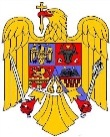 R   O   M   Â   N   I   AJUDEŢUL  VASLUI - COMUNA   PUSCASI  CONSILIUL LOCALCOMUNA PUSCASI - Cod poştal  737328- Telefon: 0235.340400/fax : 0235.340348 – e-mail: primariapuscasi@yahoo.comHOTARAREA NR. 2/2020privind aprobarea destinatiei si utilizarea sumelor excedente rezultate din incheierea exercitiului financiar pe anul 2019- având în vedere Expunerea de motive prezentată de primarul comunei Puşcaşi din care rezultă necesitatea, oportunitatea şi eficienţa adoptarii unei hotarari privind aprobarea destinatiei si utilizarea sumelor excedente rezultate din incheierea exercitiului financiar pe anul 2019;- având în vedere Raportul compartimentului de specialitate din cadrul Primăriei şi Avizul Comisiei de specialitate referitor la adoptarea proiectului de hotărâre supus spre aprobare Consiliului local- având în vedere prevederile art. 20, alin (1) şi art 58 alin (1) din Legea 273/2006 privind finanţele publice locale;- în temeiul  art. 129 alin (1), , alin (2), lit b si alin (4), lit a  din Ordonanta de Urgenta a Guvenului nr.  57/ 2019 privind Codul administrativ  si  art. 196, alin. (1), lit a din Ordonanta de Urgenta a Guvenului nr.  57/ 2019 privind Codul administrativ  ;Consiliul local al comunei Puşcaşi, judeţul Vaslui,  HOTĂRĂŞTE :Art. 1   Se aprobă excedentul financiar rezultat din incheierea exercitiului financiar pe anul 2019 in suma  de  1046980,79 lei;Art. 2 Sumele reprezentand excedentul din incheierea exercitiului financiar pe anul 2019 vor fi folosite numai pentru realizarea obiectivelor de investitii  prevazute in Programul de  investitii  si lucrari ce se vor realiza cu fonduri de la bugetul local si finantare prin proiecte europene in anul 2020, aprobate de catre Consiliul local. Art. 3     Cu drept de contestatie la instanta de contencios administrativ, conform Legii nr. 544/2004 – Legea contenciosului administrativ, cu modificarile si completarile ulterioare, in termenul prevazut de lege.Art.4   Prezenta hotarare va fi adusa la cunostinta publica, prin afisare si se comunică către:-    Instituţiei Prefectului – judeţul Vaslui ;Primarul comunei Puşcaşi domnul Ec. Ignat Nicolae;-   Compartimentului contabilitate  din cadrul aparatului de specialitate al primarului;-     DGFP VASLUINre. 2 - PUSCASI, 30 ianuarie 2020Adoptata cu 13 voturi pentru, 0 abtineri, 0 voturi impotriva PRESEDINTE DE SEDINTACONSILIER LUNGU MIHAI SILVIU                                                                      CONTRASEMNEAZA ,                                                                  SECRETAR GENERAL AL UAT PUŞCAŞI                                                                     MOCANU GABRIELSEDINTA ordinara ACONSILIULUI LOCAL AL COMUNEI PUSCASI30 IANUARIE 2020SEDINTA ordinara ACONSILIULUI LOCAL AL COMUNEI PUSCASI30 IANUARIE 2020SEDINTA ordinara ACONSILIULUI LOCAL AL COMUNEI PUSCASI30 IANUARIE 2020SEDINTA ordinara ACONSILIULUI LOCAL AL COMUNEI PUSCASI30 IANUARIE 2020PROCEDURI OBLIGATORII ULTERIOARE ADOPTĂRII HOTĂRÂRII CONSILIULUI LOCAL AL COMUNEI PUSCASI  NR. 02/ 2020PROCEDURI OBLIGATORII ULTERIOARE ADOPTĂRII HOTĂRÂRII CONSILIULUI LOCAL AL COMUNEI PUSCASI  NR. 02/ 2020PROCEDURI OBLIGATORII ULTERIOARE ADOPTĂRII HOTĂRÂRII CONSILIULUI LOCAL AL COMUNEI PUSCASI  NR. 02/ 2020PROCEDURI OBLIGATORII ULTERIOARE ADOPTĂRII HOTĂRÂRII CONSILIULUI LOCAL AL COMUNEI PUSCASI  NR. 02/ 2020Nr.crt.OPERAȚIUNI EFECTUATEDataZZ/LL/ANSemnătura persoanei responsabile să efectueze procedura01231Adoptarea hotărârii1)30/01/20202Comunicarea către primarul comunei2)04.02.20203Comunicarea către prefectul județului3)04.02.20204Aducerea la cunoștință publică4+5)04.02.20205Comunicarea, numai în cazul celei cu caracter individual4+5)…/…/20196Hotărârea devine obligatorie6) sau produce efecte juridice7), după caz04.02.2020Extrase din Ordonanța de urgență a Guvernului nr. 57/2019 privind Codul administrativ:art. 139 alin. (1): „În exercitarea atribuțiilor ce îi revin, consiliul local adoptă hotărâri, cu majoritate absolută sau simplă, după caz.”;art. 197 alin. (2): „Hotărârile consiliului local se comunică primarului.”;art. 197 alin. (1), adaptat: Secretarul general al comunei comunică hotărârile consiliului local al comunei prefectului în cel mult 10 zile lucrătoare de la data adoptării...;art. 197 alin. (4): Hotărârile … se aduc la cunoștința publică și se comunică, în condițiile legii, prin grija secretarului general al comunei.;art. 199 alin. (1): „Comunicarea hotărârilor …. cu caracter individual către persoanele cărora li se adresează se face în cel mult 5 zile de la data comunicării oficiale către prefect.”;art. 198 alin. (1): „Hotărârile … cu caracter normativ devin obligatorii de la data aducerii lor la cunoștință publică.”;art. 199 alin. (2): „Hotărârile … cu caracter individual produc efecte juridice de la data comunicării către persoanele cărora li se adresează.”Extrase din Ordonanța de urgență a Guvernului nr. 57/2019 privind Codul administrativ:art. 139 alin. (1): „În exercitarea atribuțiilor ce îi revin, consiliul local adoptă hotărâri, cu majoritate absolută sau simplă, după caz.”;art. 197 alin. (2): „Hotărârile consiliului local se comunică primarului.”;art. 197 alin. (1), adaptat: Secretarul general al comunei comunică hotărârile consiliului local al comunei prefectului în cel mult 10 zile lucrătoare de la data adoptării...;art. 197 alin. (4): Hotărârile … se aduc la cunoștința publică și se comunică, în condițiile legii, prin grija secretarului general al comunei.;art. 199 alin. (1): „Comunicarea hotărârilor …. cu caracter individual către persoanele cărora li se adresează se face în cel mult 5 zile de la data comunicării oficiale către prefect.”;art. 198 alin. (1): „Hotărârile … cu caracter normativ devin obligatorii de la data aducerii lor la cunoștință publică.”;art. 199 alin. (2): „Hotărârile … cu caracter individual produc efecte juridice de la data comunicării către persoanele cărora li se adresează.”Extrase din Ordonanța de urgență a Guvernului nr. 57/2019 privind Codul administrativ:art. 139 alin. (1): „În exercitarea atribuțiilor ce îi revin, consiliul local adoptă hotărâri, cu majoritate absolută sau simplă, după caz.”;art. 197 alin. (2): „Hotărârile consiliului local se comunică primarului.”;art. 197 alin. (1), adaptat: Secretarul general al comunei comunică hotărârile consiliului local al comunei prefectului în cel mult 10 zile lucrătoare de la data adoptării...;art. 197 alin. (4): Hotărârile … se aduc la cunoștința publică și se comunică, în condițiile legii, prin grija secretarului general al comunei.;art. 199 alin. (1): „Comunicarea hotărârilor …. cu caracter individual către persoanele cărora li se adresează se face în cel mult 5 zile de la data comunicării oficiale către prefect.”;art. 198 alin. (1): „Hotărârile … cu caracter normativ devin obligatorii de la data aducerii lor la cunoștință publică.”;art. 199 alin. (2): „Hotărârile … cu caracter individual produc efecte juridice de la data comunicării către persoanele cărora li se adresează.”Extrase din Ordonanța de urgență a Guvernului nr. 57/2019 privind Codul administrativ:art. 139 alin. (1): „În exercitarea atribuțiilor ce îi revin, consiliul local adoptă hotărâri, cu majoritate absolută sau simplă, după caz.”;art. 197 alin. (2): „Hotărârile consiliului local se comunică primarului.”;art. 197 alin. (1), adaptat: Secretarul general al comunei comunică hotărârile consiliului local al comunei prefectului în cel mult 10 zile lucrătoare de la data adoptării...;art. 197 alin. (4): Hotărârile … se aduc la cunoștința publică și se comunică, în condițiile legii, prin grija secretarului general al comunei.;art. 199 alin. (1): „Comunicarea hotărârilor …. cu caracter individual către persoanele cărora li se adresează se face în cel mult 5 zile de la data comunicării oficiale către prefect.”;art. 198 alin. (1): „Hotărârile … cu caracter normativ devin obligatorii de la data aducerii lor la cunoștință publică.”;art. 199 alin. (2): „Hotărârile … cu caracter individual produc efecte juridice de la data comunicării către persoanele cărora li se adresează.”